Document #3 - Directory of Employment and Training ResourcesThe Directory of Employment and Training Resources is the last document of the Newcomer First Step Career Exploration Toolkit package. This document is a compilation of links to government agencies and related resources which offer information regarding employment, settlement, and training services. This list is not meant to be exhaustive and the information is provided for orientation purposes only as information such as websites and links can change at any given time. BRIDGING PROGRAMOntario Bridge Training Program https://www.ontario.ca/page/adult-learning-ontario-bridge-training-programBridge training programs are offered to eligible immigrants with international training and experience. These programs aim to “bridge” the immigrants’ credentials (training, education and experience) with the needs of the labour market in Ontario.CREDENTIAL ASSESSMENTCanadian Information Centre for International Credentialshttps://www.cicic.ca/The Canadian Information Centre for International Credentials (CICIC) is an information center that provides information and referral services related to obtaining an out-of-country credential evaluation in order to work or study in Canada. This assessment will match the newcomers’ training and education they completed outside of Canada to its equivalent in the Canadian education system. The organizations listed below are professional bodies designated by the Government of Canada to evaluate the education that newcomers completed outside of Canada. They charge fees for their services. Please contact any one of the three organizations below to find out more about their services and fees. Newcomers need to select only one of these organizations to have their credentials evaluated. Comparative Education Service (CES) at the University of Torontohttps://learn.utoronto.ca/comparative-education-serviceInternational Credentials Assessment Service (ICAS)https://www.icascanada.ca/contact/default.aspxWorld Education Services (WES)https://www.wes.org/ca/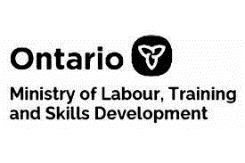 EMPLOYMENTEmployment Ontariohttps://www.ontario.ca/page/employment-ontarioEmployment Ontario (EO) helps workers and job seekers get training, build skills or find a job. Appointments to speak with an employment counsellor can be booked free of charge and the counsellor may be able to help with career goal development, interview preparation or job search. Ontarians can access EO services through live chat, telephone and in-person services by appointment. Youth Job Connectionhttps://www.ontario.ca/page/get-help-finding-youth-or-student-jobYouth Job Connection is one of the many employment-related programs offered by the Government of Ontario for youth who are between the ages of 15-29 and looking for a job. This program includes paid training to prepare youth for the workplace including a job placement for up to 6 months, mentorship, and job-coaching.Employability Skillshttps://www.conferenceboard.ca/edu/employability-skills.aspxThis website, managed by the Conference Board of Canada, offers information and resources on “Employability Skills”. These are skills needed to work and succeed in the Canadian workplace. The employability skills are grouped into three different sets namely: fundamental, personal management, and teamwork skills. SELF-EMPLOYMENTEnterprise Toronto https://www.toronto.ca/business-economy/business-start-ups/Enterprise Toronto is a unit within the City of Toronto that provides such services as trainings, networking events, information on regulatory and licensing for new businesses, and business registrations. Ministry of Economic Development, Job Creation and Trade https://www.ontario.ca/page/ministry-economic-development-job-creation-tradeThe Ontario Ministry has small business enterprise centres located across the province. These centers offer information and services to Ontarians who want to do business, work and invest in the province. JOB POSTINGSJob Bank https://www.jobbank.gc.ca/homeThe Job Bank is an employment website operated by the Employment and Social Development Canada (ESDC). It provides an online database of job listings in Canada, as well as other employment services and information for recruiters and job seekers, including career planning, resume creation, and job matching.Ontario Job Bank https://www.on.jobbank.gc.ca/homeOntario Job Bank is an employment service operated by the Employment and Social Development Canada (ESDC) and provides an online database of job listings in Ontario. Ontario Job Bank helps Ontarians plan their careers and find employment. SettlementatWork.org https://settlementatwork.org/The SettlementatWork.org website is referred to as the knowledge hub of the settlement sector in Ontario. It hosts job postings that might be of interest to job seekers wishing to work with newcomers to Ontario. This website also posts news, articles, and other resources that might be useful for the settlement services community in Ontario. LABOUR MARKET INFORMATIONOntario’s Labour Markethttps://www.ontario.ca/page/labour-marketOntario’s Labour Market website is operated by the Government of Ontario’s Ministry of Labour, Training and Skills Development (MLTSD). It provides labour market information to help Ontarians plan their careers and make decisions regarding education, training and employment.  Canada’s Labour Markethttps://www.jobbank.gc.ca/trend-analysis/job-market-reportsWorkers and job seekers can access news, reports and analyses about the Canadian labor market on this platform. Information found on this website includes available jobs, wages, career prospects, skills, and job requirements. MENTORING AND NETWORKINGProfessional Immigrant Networkshttps://triec.ca/pins/Professional Immigrant Networks (PINs) is a network of professional associations and organizations. They organize professional networking activities. These networks are established by immigrants and help other immigrants achieve their career goals in Canada. Toronto Region Immigrant Employment Council (TRIEC) https://www.mentoringpartnership.ca/TRIEC administers a mentoring partnership with 12 community partners and matches newcomers, as mentees, with volunteer mentors with a range of professional backgrounds. This mentoring program has a goal of coaching newcomers to achieve their full potential. PROFESSIONAL LICENSUREGlobal Experience Ontariohttps://www.ontario.ca/page/work-your-profession-or-trade#geoGlobal Experience Ontario (GEO) is an information centre run by the government of Ontario offering services for internationally trained individuals who are in a regulated profession or compulsory trade that is not health-related. GEO can instruct these individuals on how to apply to a regulatory body to obtain licensure to work in their field.Health Force Ontariohttps://www.healthforceontario.ca/en/HomeHealth Force Ontario (HFO) is an access centre funded by the government of Ontario that assists internationally educated health professionals wanting to integrate into the Ontario health care system. The HFO helps with training, licensing and employment in the health care profession of choice. SETTLEMENT211 Central and 211central.cahttps://211central.ca/211 Central provides 24 hours/seven days a week information and referral via the phone to community and social services in Central Region (Toronto, Peel Region, York Region, and Durham Region). Online human services and community information in the Greater Toronto area can be accessed through 211central.ca website.211 Ontario https://211ontario.ca211 Ontario is a confidential province-wide support and access system to community and social services that can be accessed via phone and online. The helpline offers service in 150 languages. Settlement.Orghttps://settlement.org/Settlement.Org offers newcomers information and resources to settle in Ontario. It is an electronic community that offers information in multiple languages, hosts a forum, and a comprehensive database of community organizations operating in the province of Ontario.SKILLED TRADESApprenticeshiphttps://www.ontario.ca/page/start-apprenticeshipAn apprenticeship is formal training for those who want a career in the skilled trades. By the end of an apprenticeship, they will have the skills and knowledge needed to work in the sector. This website offers information and resources on how apprenticeship works, how to prepare for an apprenticeship, how to complete an apprenticeship, and much more. Skilled Trades Ontariohttps://www.skilledtradesontario.ca/Skilled Trades Ontario is responsible for certification of skilled trades in Ontario. Its mandate includes establishing apprenticeship programs, assessing experience and qualifications, issuing and renewing Certificates of Qualification and maintaining a Public Register. VOLUNTERISMCharity Villagehttps://charityvillage.com/Charity Village is a career resource to over 170,000 charitable and non-profit organizations across Canada. It helps volunteers access their online learning courses, event listings, webinars, articles, tools and many more resources. Volunteer Toronto https://www.volunteertoronto.ca/Volunteer Toronto is a volunteer center that helps individuals find volunteer opportunities and connect them with organizations that need them. The center offers online resources, referral services, and runs public awareness initiatives around volunteer programming and activity. 